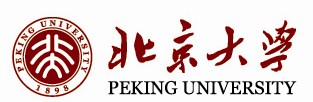 北京大学私募股权投资(PE)高级研修班学习必须是一种习惯，一切都在变唯有学习不能变十年前，中国还没有PE市场。如今，在强有力的政府支持和迅速发展的中小企业经济的推动下，中国的PE市场已占据全球投资总量的10%左右，是国际PE基金不能忽视的重要目标，在资助中小企业发展、协助其国际化进程、帮助其改善业务模式上发挥着越来越重要的作用。然而中国的PE市场也有其显而易见地独特性与制约性。国内退出机制的不理想，国家政策的不确定性管制，行业投资限制，法律对公司的制约乃至诚信体系的不健全等等，PE市场由最初的高速发展进入了缓慢的调整巩固期，市场环境焕然一新，然而新环境有新的机遇与挑战。如何充分适应市场新环境中的特点，准确定位中国创业投资与私募股权投资目标，创造价值最大化，是我国企业家、投资者和政府负责人应该重点解决的课题。为此，北京大学私募股权投资（PE）高级研修课程通过深入探讨中国当前经济形势与国内外PE发展趋势，理解企业在中国乃至全球资本市场的具体实践，获取全球最先进的投资理念与资讯，掌握企业资本运营的战略及战术，实现企业稳健的跨越式发展，培养世界级的中国投资家，打造中国资本沟通交流平台.【课程特色】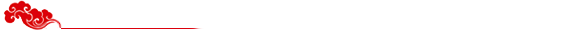 实战课堂咨询式培训，为解决问题而教学。“企业微咨询案”不谈理念，只谈问题，现场诊断。资本对接定期举办融资路演大会、小型资本面对面等活动，组织国内外知名投资机构投资人点评，对接学员优秀项目，扩大企业融资途径，最大程度的解决学员企业的投融资渠道。【课程价值】项目剖析与投资分析：学会全面了解一个投资项目的价值点，洞悉其商业模式，行业展望，市场预期，判断价值风险；做出正确的投资分析与决断。在这里我们将形成“学习+市值提升+项目咨询+投融资对接+实战模拟”的独特方式，汇聚券商、律师事务所、会计事务所、投资机构相关领域的强大智库团队，助力企业新的飞跃。【私募课程设计】【学习对象】致力于产业投资的实业企业家拟融资或拟上市企业董事长、总经理、企业投融资项目负责人私募股权投资基金公司的项目负责人金融机构、金融服务机构负责人主管产业投资基金的相关政府部门负责人【学制学费】 学习时间：学制一年半，每月授课一次，每次2-3天，共计16次。学 费 ：9.9万元/人（含1.5年教学、教材资料，不含学习及游学产生食宿交通费用）北京大学私募股权投资(PE)研修班报名申请表联系人： 张老师 15101616857电   话：010-87691033邮   箱：  ceoke8@163.com宏观金融分析与金融基础模块宏观金融分析与金融基础模块宏观金融分析与金融基础模块宏观经济政策与金融市场※宏观经济与宏观调控※人民币汇率与金融市场※国际金融体系的新趋势※国际国内私募环境金融基础课程※货币银行学※金融监管※国际金融学※金融衍生产品的发展趋势投资基金※对冲基金特征、动作及管理※国外基金的投资策略※基金产品的选择与投资※投资目标与投资政策的选择债券投资※企业债与可转债定价与发行※债券的估值、投资管理※收益曲线分析与利率风险※债券产品选择与组合期货与股指投资期货投资实务※金融衍生产品市场※股票指数期货投资策略※期权交易策略及操作※期权价格决定因素与定价模型股票市场与基金业发展※股票市场发展环境分析※股票市场投资策略※基金业的市场化道路※证券投资基金与创投基金私募基金（PE）基础分析私募基金（PE）基础分析私募基金（PE）基础分析资本市场私募股权基金法律与政策解析※国内国外相关法律法规※相关合同与协议的选择与安排※企业设立章程与相关约定※股权转让的法律安排※会计师事务所的选择与协调※知识产权与无形资产的评估私募股权基金的项目选择与投融资操作※投资者与融资模式的选择※标的公司寻觅及实地尽职调查※企业价值的评估与定价※企业融资对资本结构的影响※投资效益分析※股权融资形式私募股权投资基金（PE）的组织形式※私募股权投资基金的组织形式※私募股权基金公司治理与激励※私募基金公司的内部风险控制※投资基金项目并购重组策略※私募基金公司财务与税务管理※私募股权投资基金案例分析私募股权基金（PE）的融资活动※私募股权投资基金的募集程序※融资方法的成本及使用企业※影响融资决定的因素※融资的实务与流程※如何规避融资过程中的风险私募股权基金（PE）管理模式※私募股权基金的资源整合※企业产权调整和公司治理架构※私募融资后的经营管理调整※中介机构在融资中的作用※企业治理结构与期权激励制度私募股权基金（PE）投资模式※国际股权基金中国基金投资管理模式与案例※目标企业投资流程与管理模式※被投企业的成长辅导与再融资※产业整合与被投企业做大做强资本运营与投融资战略模块资本运营与投融资战略模块资本运营与投融资战略模块企业资本运营实务※资本市场融资本质转变※资本市场与企业成长※资产证券化与融资创新投资分析与决策※投资银行与资产证券深度分析※债券产品选择与组合※投资风险管理国际融资渠道※全球创业板市场※国际投融资案例分析※高利润的离岸贸易融资企业上市与多层次资本模块企业上市与多层次资本模块企业上市与多层次资本模块挂牌新三板与新三板投资   ※2017年新三板趋势分析※新三板挂牌实物 ※新三板如何做市※如何选择主办券商 ※拟挂牌企业的市值管理投资新三板VC/PE分析※挂牌新三板企业的债券投融资※做市制度与新三板流动困境※新三板母基金FOF战略投资※政府产业引导基金新三板合作※新三板挂牌企业定向增发※新三板做市融资实操分析企业A股上市 ※注册制背景下的上市规划与路径设计※主板上市条件与上市流程※中小板上市条件与上市流程※创业上市条件与上市流程、※新兴板上市条件与上市流程企业并购与并购基金企业并购与并购基金企业并购与并购基金企业估值※现代公司估值详述※相对估值方法※公司财务预测与估值模型※不同行业估值方法的选择※估值方法的拓展应用并购重组的策略※企业并购重组方案设计及创新※公司重组与资产置换※并购重组的反收购策略※中国企业的海外并购※国际并购与整合并购重组关注的问题及解决方案※公司并购重组交易结构※公司并购重组支付方式※公司并购融资手段※公司并购重组估值方法和定价※公司并购目标的选择公司治理模式设计公司治理模式设计公司治理模式设计公司治理结构与公司管控设计※股权比例设计与股权权益设计※股权层面控制权设计※股东与经营管理层关系结构※多种股东权利受损害案例分析※股东权利受损害后如何进行追偿与保护公司经营层级与投后治理设计※经营管理层的选聘设计※公司投后管理经营系统设计※投后管控与对赌有效性实施※投后资本安全性分析与设计※投后发起经营团队与资本关系设计高管股权激励方案设计※股权激励的前提与基础※股权激励的价值、风险与智慧※多种股权激励形式分析※基数定量、岗位定量、时间定量※股权激励时效性和持续性设计※分红周期以及时间节点的选择互联网金融与新资本模式互联网金融与新资本模式互联网金融与新资本模式互联网金融模式分析    ※互联网金融概述※互联网支付※P2P网络借贷※股权众筹融资※互联网消费金融与互联网理财※互联网银行与互联网保险新资本模式创新设计※设计产融结合的方案※可持续性的投资模式设计※基金创新与投资机制的设计※类金融模式的具体分析※企业成长的价值导航分析※资本顶层设计与价值导航中国梦-一带一路-游学课堂※标杆企业及学员企业项目实地参访※德国工业4.0项目考察※美国“纽约-华尔街”项目考察政府项目考察姓   名性别性别性别年龄年龄年龄贴照片贴照片贴照片贴照片贴照片工作单位职位职位职位贴照片贴照片贴照片贴照片贴照片单位地址邮编邮编邮编贴照片贴照片贴照片贴照片贴照片固定电话传真传真传真传真贴照片贴照片贴照片贴照片贴照片手　　机E-mailE-mailE-mailE-mail身 份 证号  码教育背景毕业院校毕业院校毕业院校毕业院校学历与学位学历与学位学历与学位学历与学位学历与学位教育背景毕业时间毕业时间毕业时间毕业时间专业专业专业专业专业工作简历是否预定房间  □需要　           □不需要  □需要　           □不需要  □需要　           □不需要  □需要　           □不需要  □需要　           □不需要  □需要　           □不需要  □需要　           □不需要  □需要　           □不需要  □需要　           □不需要  □需要　           □不需要  □需要　           □不需要  □需要　           □不需要  □需要　           □不需要  □需要　           □不需要  □需要　           □不需要  □需要　           □不需要  □需要　           □不需要  □需要　           □不需要  □需要　           □不需要  □需要　           □不需要  □需要　           □不需要  □需要　           □不需要  □需要　           □不需要  □需要　           □不需要  □需要　           □不需要  □需要　           □不需要您的建议与要求：                                                                                                                  申请人：                                                                                                                年    月    日您的建议与要求：                                                                                                                  申请人：                                                                                                                年    月    日您的建议与要求：                                                                                                                  申请人：                                                                                                                年    月    日您的建议与要求：                                                                                                                  申请人：                                                                                                                年    月    日您的建议与要求：                                                                                                                  申请人：                                                                                                                年    月    日您的建议与要求：                                                                                                                  申请人：                                                                                                                年    月    日您的建议与要求：                                                                                                                  申请人：                                                                                                                年    月    日您的建议与要求：                                                                                                                  申请人：                                                                                                                年    月    日您的建议与要求：                                                                                                                  申请人：                                                                                                                年    月    日您的建议与要求：                                                                                                                  申请人：                                                                                                                年    月    日您的建议与要求：                                                                                                                  申请人：                                                                                                                年    月    日您的建议与要求：                                                                                                                  申请人：                                                                                                                年    月    日您的建议与要求：                                                                                                                  申请人：                                                                                                                年    月    日您的建议与要求：                                                                                                                  申请人：                                                                                                                年    月    日您的建议与要求：                                                                                                                  申请人：                                                                                                                年    月    日您的建议与要求：                                                                                                                  申请人：                                                                                                                年    月    日您的建议与要求：                                                                                                                  申请人：                                                                                                                年    月    日您的建议与要求：                                                                                                                  申请人：                                                                                                                年    月    日您的建议与要求：                                                                                                                  申请人：                                                                                                                年    月    日您的建议与要求：                                                                                                                  申请人：                                                                                                                年    月    日您的建议与要求：                                                                                                                  申请人：                                                                                                                年    月    日您的建议与要求：                                                                                                                  申请人：                                                                                                                年    月    日您的建议与要求：                                                                                                                  申请人：                                                                                                                年    月    日您的建议与要求：                                                                                                                  申请人：                                                                                                                年    月    日您的建议与要求：                                                                                                                  申请人：                                                                                                                年    月    日您的建议与要求：                                                                                                                  申请人：                                                                                                                年    月    日您的建议与要求：                                                                                                                  申请人：                                                                                                                年    月    日此表复印或传真均有效，请务必详细真实填写上述信息。汇款请全部指定账户：学      费： 99000元/人户     名：北京大学开户行：工行北京海淀西区支行帐     号：0200004509089131151汇款注明：学员姓名+项目+学费此表复印或传真均有效，请务必详细真实填写上述信息。汇款请全部指定账户：学      费： 99000元/人户     名：北京大学开户行：工行北京海淀西区支行帐     号：0200004509089131151汇款注明：学员姓名+项目+学费此表复印或传真均有效，请务必详细真实填写上述信息。汇款请全部指定账户：学      费： 99000元/人户     名：北京大学开户行：工行北京海淀西区支行帐     号：0200004509089131151汇款注明：学员姓名+项目+学费此表复印或传真均有效，请务必详细真实填写上述信息。汇款请全部指定账户：学      费： 99000元/人户     名：北京大学开户行：工行北京海淀西区支行帐     号：0200004509089131151汇款注明：学员姓名+项目+学费此表复印或传真均有效，请务必详细真实填写上述信息。汇款请全部指定账户：学      费： 99000元/人户     名：北京大学开户行：工行北京海淀西区支行帐     号：0200004509089131151汇款注明：学员姓名+项目+学费此表复印或传真均有效，请务必详细真实填写上述信息。汇款请全部指定账户：学      费： 99000元/人户     名：北京大学开户行：工行北京海淀西区支行帐     号：0200004509089131151汇款注明：学员姓名+项目+学费此表复印或传真均有效，请务必详细真实填写上述信息。汇款请全部指定账户：学      费： 99000元/人户     名：北京大学开户行：工行北京海淀西区支行帐     号：0200004509089131151汇款注明：学员姓名+项目+学费此表复印或传真均有效，请务必详细真实填写上述信息。汇款请全部指定账户：学      费： 99000元/人户     名：北京大学开户行：工行北京海淀西区支行帐     号：0200004509089131151汇款注明：学员姓名+项目+学费此表复印或传真均有效，请务必详细真实填写上述信息。汇款请全部指定账户：学      费： 99000元/人户     名：北京大学开户行：工行北京海淀西区支行帐     号：0200004509089131151汇款注明：学员姓名+项目+学费此表复印或传真均有效，请务必详细真实填写上述信息。汇款请全部指定账户：学      费： 99000元/人户     名：北京大学开户行：工行北京海淀西区支行帐     号：0200004509089131151汇款注明：学员姓名+项目+学费此表复印或传真均有效，请务必详细真实填写上述信息。汇款请全部指定账户：学      费： 99000元/人户     名：北京大学开户行：工行北京海淀西区支行帐     号：0200004509089131151汇款注明：学员姓名+项目+学费此表复印或传真均有效，请务必详细真实填写上述信息。汇款请全部指定账户：学      费： 99000元/人户     名：北京大学开户行：工行北京海淀西区支行帐     号：0200004509089131151汇款注明：学员姓名+项目+学费此表复印或传真均有效，请务必详细真实填写上述信息。汇款请全部指定账户：学      费： 99000元/人户     名：北京大学开户行：工行北京海淀西区支行帐     号：0200004509089131151汇款注明：学员姓名+项目+学费此表复印或传真均有效，请务必详细真实填写上述信息。汇款请全部指定账户：学      费： 99000元/人户     名：北京大学开户行：工行北京海淀西区支行帐     号：0200004509089131151汇款注明：学员姓名+项目+学费此表复印或传真均有效，请务必详细真实填写上述信息。汇款请全部指定账户：学      费： 99000元/人户     名：北京大学开户行：工行北京海淀西区支行帐     号：0200004509089131151汇款注明：学员姓名+项目+学费此表复印或传真均有效，请务必详细真实填写上述信息。汇款请全部指定账户：学      费： 99000元/人户     名：北京大学开户行：工行北京海淀西区支行帐     号：0200004509089131151汇款注明：学员姓名+项目+学费此表复印或传真均有效，请务必详细真实填写上述信息。汇款请全部指定账户：学      费： 99000元/人户     名：北京大学开户行：工行北京海淀西区支行帐     号：0200004509089131151汇款注明：学员姓名+项目+学费此表复印或传真均有效，请务必详细真实填写上述信息。汇款请全部指定账户：学      费： 99000元/人户     名：北京大学开户行：工行北京海淀西区支行帐     号：0200004509089131151汇款注明：学员姓名+项目+学费此表复印或传真均有效，请务必详细真实填写上述信息。汇款请全部指定账户：学      费： 99000元/人户     名：北京大学开户行：工行北京海淀西区支行帐     号：0200004509089131151汇款注明：学员姓名+项目+学费此表复印或传真均有效，请务必详细真实填写上述信息。汇款请全部指定账户：学      费： 99000元/人户     名：北京大学开户行：工行北京海淀西区支行帐     号：0200004509089131151汇款注明：学员姓名+项目+学费此表复印或传真均有效，请务必详细真实填写上述信息。汇款请全部指定账户：学      费： 99000元/人户     名：北京大学开户行：工行北京海淀西区支行帐     号：0200004509089131151汇款注明：学员姓名+项目+学费此表复印或传真均有效，请务必详细真实填写上述信息。汇款请全部指定账户：学      费： 99000元/人户     名：北京大学开户行：工行北京海淀西区支行帐     号：0200004509089131151汇款注明：学员姓名+项目+学费此表复印或传真均有效，请务必详细真实填写上述信息。汇款请全部指定账户：学      费： 99000元/人户     名：北京大学开户行：工行北京海淀西区支行帐     号：0200004509089131151汇款注明：学员姓名+项目+学费此表复印或传真均有效，请务必详细真实填写上述信息。汇款请全部指定账户：学      费： 99000元/人户     名：北京大学开户行：工行北京海淀西区支行帐     号：0200004509089131151汇款注明：学员姓名+项目+学费此表复印或传真均有效，请务必详细真实填写上述信息。汇款请全部指定账户：学      费： 99000元/人户     名：北京大学开户行：工行北京海淀西区支行帐     号：0200004509089131151汇款注明：学员姓名+项目+学费此表复印或传真均有效，请务必详细真实填写上述信息。汇款请全部指定账户：学      费： 99000元/人户     名：北京大学开户行：工行北京海淀西区支行帐     号：0200004509089131151汇款注明：学员姓名+项目+学费此表复印或传真均有效，请务必详细真实填写上述信息。汇款请全部指定账户：学      费： 99000元/人户     名：北京大学开户行：工行北京海淀西区支行帐     号：0200004509089131151汇款注明：学员姓名+项目+学费